Приложение  к Приказу № 563  от «28»  октября 2021 г.«АРЕНДА ИНДИВИДУАЛЬНОГО БАНКОВСКОГО СЕЙФА»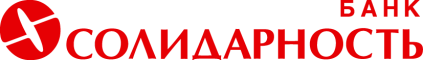 В документе представлено краткое изложение ключевой информации, которая относится к стандартным условиям данного продукта.Информация, указанная в документе, не является рекламой и носит исключительно справочный характер.Кредитная организация (Банк)АО КБ «Солидарность» (ИНН: 6316028910; ОГРН: 1026300001848)Контактная информацияадрес регистрации: 443099, г. Самара, ул. Куйбышева, д. 90; контактный телефон: 8-800-700-92-20; официальный сайт: https://solid.ruНе является договором, частью договора, офертой и не порождает взаимные права и обязанности сторон. Перед заключением договора необходимо внимательно ознакомиться с условиями договора, которые отражены в следующих документах: Договор аренды индивидуального банковского сейфа, Правила предоставления в аренду индивидуальных банковских сейфов в АО КБ «Солидарность», Тарифы по предоставлению в аренду физическим лицам индивидуальных банковских сейфов в АО КБ "Солидарность",  Тарифы по обслуживанию физических лиц в рублях Российской Федерации и иностранной валюте в АО КБ «Солидарность».Не является договором, частью договора, офертой и не порождает взаимные права и обязанности сторон. Перед заключением договора необходимо внимательно ознакомиться с условиями договора, которые отражены в следующих документах: Договор аренды индивидуального банковского сейфа, Правила предоставления в аренду индивидуальных банковских сейфов в АО КБ «Солидарность», Тарифы по предоставлению в аренду физическим лицам индивидуальных банковских сейфов в АО КБ "Солидарность",  Тарифы по обслуживанию физических лиц в рублях Российской Федерации и иностранной валюте в АО КБ «Солидарность».ОСНОВНЫЕ УСЛОВИЯОСНОВНЫЕ УСЛОВИЯЧто можно хранитьРазрешенные к хранению вещи:Ценности и/или документыЗапрещенные к хранению вещи:запрещенные, изъятые из гражданского оборота или ограниченные в гражданском обороте в соответствии с законодательством Российской Федерации предметы и вещества;продукты питания;живые организмы и предметы биологического происхождения;пожароопасные, взрывоопасные, радиоактивные и отравляющие вещества;предметы и вещества, способные нанести вред сотрудникам, помещениям и охранным системам Банка, а также имуществу третьих лиц.Стоимость арендыВ зависимости от размера сейфа, региона расположения офиса Банка и срока аренды.Подробнее с Тарифами по предоставлению в аренду физическим лицам индивидуальных банковских сейфов в АО КБ «Солидарность» в регионе присутствия услуги можно ознакомиться на сайте:  https://solid.ru/retail/safe-cell/ Срок арендыот 1 до 15 дней (включительно)от 16 до 30 дней (включительно)от 31 до 90 дней (включительно)от 91 до 180 дней (включительно)от 181 до 360 дней (включительно)Возможность дистанционного бронированияНе предусмотреноОСОБЕННОСТИ АРЕНДЫОСОБЕННОСТИ АРЕНДЫРазмер сейфа, смот 4х25х36,5 до 51х26х39Подробнее с размерами сейфов в регионе присутствия услуги можно ознакомиться на сайте: https://solid.ru/retail/safe-cell/Возможность совместного пользования сейфомПредусмотрено при заключении следующих договоров:Договор аренды индивидуального банковского сейфа для нескольких физических лиц;Договор аренды индивидуального банковского сейфа с особыми условиями доступа;Договор аренды индивидуального банковского сейфа по сделкам с недвижимостью с использованием кредитных средств Банка.В дополнительные расходы Клиента входит оформление документов по предоставлению в аренду индивидуального банковского сейфа нескольким физическим лицам. Залог за ключНе предусмотреноОСОБЕННОСТИ ДОГОВОРА АРЕНДЫОСОБЕННОСТИ ДОГОВОРА АРЕНДЫДокументы, необходимые для заключения ДоговораПаспорт/ иной документ, удостоверяющий личность в соответствии с законодательством Российской ФедерацииСпособ удостоверения права Клиента на доступ к сейфу и его содержимомуБанк предоставляет доступ к индивидуальному банковскому сейфу Клиенту/Представителю Клиента при предъявлении документа, удостоверяющего личность, доверенности (для Представителя Клиента), ключа от Банковского сейфа, а также после проверки полномочий Клиента/доверенного лица Клиента в порядке, предусмотренном Банком.В случае заключения Договора аренды индивидуального банковского сейфа с особыми условиями доступа/ Договора аренды индивидуального банковского сейфа для нескольких физических лиц/ Договора аренды индивидуального банковского сейфа по сделкам с недвижимостью с использованием кредитных средств Банка доступ к индивидуальному банковскому сейфу осуществляется в соответствии с условиями, указанными в соответствующем Договоре.Ответственность КлиентаВ случае неисполнения или ненадлежащего исполнения своих обязательств по Договору Клиент возмещает Банку причиненные убытки в полном объеме.Продление срока арендыВ течение срока аренды, но не позднее 60 (шестидесятого) календарного дня после окончания срока аренды, Клиент может обратиться в Банк с целью подписания Дополнительного соглашения к Договору аренды о продлении срока арены.В случае не продления Договора аренды Банк приостанавливает доступ Клиента к  индивидуальному банковскому сейфу до погашения им задолженности по арендной плате. По истечении 60 (шестидесяти) календарных дней со дня, следующего за днем окончания срока аренды, Банк имеет право вскрыть индивидуальный банковский сейф.Основания досрочного вскрытия сейфаБанк имеет право досрочно вскрыть сейф без присутствия Клиента в следующих случаях:в случае возникновения обстоятельств непреодолимой силы, а также в случае помещения Клиентом запрещенных к хранению вещей;в случае получения запросов нотариусов, а также соответствующих актов, оформленных компетентными государственными органами в соответствии с действующим законодательством Российской Федерации.Ответственность Банка за сохранность вещейБанк несет ответственность за доступ к сейфу уполномоченных лиц и за целостность сейфа, но не несет ответственности за сохранность вещей, размещенных в сейфе.РАСХОДЫ ПОТРЕБИТЕЛЯРАСХОДЫ ПОТРЕБИТЕЛЯАрендная плата по Договору аренды вносится Клиентом единовременно, за весь период аренды индивидуального банковского сейфа:при заключении Договора аренды в день подписания Договора аренды индивидуального банковского сейфа;при продлении Договора аренды в день подписания Сторонами Дополнительного соглашения к Договору аренды о продлении срока арендыв соответствии с Тарифами по предоставлению в аренду физическим лицам индивидуальных банковских сейфов в АО КБ «Солидарность».Арендная плата по Договору аренды вносится Клиентом единовременно, за весь период аренды индивидуального банковского сейфа:при заключении Договора аренды в день подписания Договора аренды индивидуального банковского сейфа;при продлении Договора аренды в день подписания Сторонами Дополнительного соглашения к Договору аренды о продлении срока арендыв соответствии с Тарифами по предоставлению в аренду физическим лицам индивидуальных банковских сейфов в АО КБ «Солидарность».Способы направления обращений в БанкСпособы направления обращений в БанкКонтактный телефон: 8-800-700-92-20;Форма обратной связи: https://solid.ru/mail;Чат Банка через системы ДБО Банка: «Интернет-Банк»/ «Солидарность Онлайн»; Лично в офис Банка;Почтовые отправления через организации почтовой связи.Контактный телефон: 8-800-700-92-20;Форма обратной связи: https://solid.ru/mail;Чат Банка через системы ДБО Банка: «Интернет-Банк»/ «Солидарность Онлайн»; Лично в офис Банка;Почтовые отправления через организации почтовой связи.